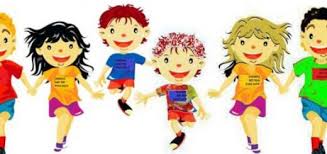 RAZGIBAJ SE, DA OSTANEŠ ZDRAVponedeljek , 4. 5. 2020hAktivnost 1:Spoštovani učenci in starši, prvomajski prazniki so minili, zato ponovno veselo na delo.GIBAJ IN UŽIVAJOglej si posnetek in večkrat na dan poskusi še ti. Med posameznimi vajami imaš 10 sekund odmora. Mislim, da bo šlo. Kar pogumno!https://video.arnes.si/portal/asset.zul?id=s1PLZpRhTrIFPXmrZkapZOSAktivnost 2:ZANIMIVA DRUŽINSKA VADBA https://www.youtube.com/watch?v=L_A_HjHZxfI  Aktivnost 3: